DEPARTMENT OF THE ARMYTHE U.S. ARMY cENTER OF MILITARY HISTORY102 4th AVENUEFORT LESLEY J. McNAIR, DC 20319-5060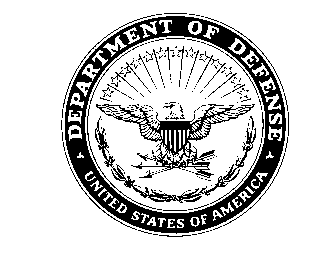 AAMH-MD					6 MAY 2013MEMORANDUM FOR Terese Thoennes, Director, Brigadier General James B. Thayer Oregon Military Museum, 15300 SE Industrial Way, Camp Withycombe, Clackamas, Oregon 97015SUBJECT:  Request for Exception to Consumptive Use Policy1.	Reference:	     a. Memorandum, Terese Thoennes, 2 May 2013, subject: Request for Approval of Off-site Display of a Federal US Army artifact.	b. Electronic Mail Message, COL Rendell Chilton, USPFO for Oregon, subject: FW: Thanks and Memo to CMH - Please initial and forward.	c.	AR 870-20, Army Museums, Historical Artifacts and Art, 11 January 1999.2.	The request to use an M114 Armored Reconnaissance Vehicle CCN: 680043/Cat No: OMM02509, from the collection of the Oregon Military Museum for the retirement ceremony of Oregon Adjutant General, MG Raymond F. Rees, on 13 July 2013 located on the grounds of the State Capitol in Salem, Oregon has been approved.3. All safety and security regulations will be followed and proper precautions taken in order to ensure the safety of personal and the public, as well as the security and preservation of the vehicle. The vehicle shall be transported to and from the event utilizing qualified Oregon National Guard manpower and assets.4. The vehicle will be secured and attended by museum or military personnel at all times.  5. The POC for this action is Weldon Svoboda, DSN 655-9799 or 703-805-9799 or email: weldon.d.svoboda.civ@mail.mil.Encl			ROBERT J. DALESSANDROMemo, Oregon Military	Director, Center of Military HistoryMuseum, 2 May 13	